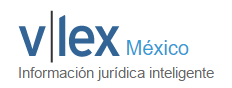 30-09-16Silvia Garduño http://norte-monterrey.vlex.com.mx/vid/advierten-barreras-refugiados-649969621Advierten barreras para refugiadosLlama Sin Fronteras a mejorar atención. Brinda el ACNUR apoyo a solicitantes; aumenta el flujo de Centroamérica En México persisten muchas barreras para solicitar y obtener asilo, señala Sin Fronteras en el marco del vigésimo aniversario de la organización.De acuerdo con el informe "Evolución y Retos del Asilo en México, 20 años de asistencia legal e incidencia por las personas refugiadas", se registran dificultades como violaciones al debido proceso, obstáculos para acceder al procedimiento, falta de información sobre derechos en las estaciones migratorias, detención administrativa de solicitantes y falta de asesoría y representación legal para quienes siguen procedimientos ante la Comisión Mexicana de Ayuda a Refugiados (Comar).Para la organización, pionera en la asistencia a migrantes y refugiados en México, la identificación de solicitantes de asilo en estaciones migratorias sigue siendo uno de los principales retos.El reporte advierte que la Comar no cuenta ni con las oficinas ni con el personal suficientes para atender las solicitudes, mismas que se han cuadruplicado en los últimos tres años, y que incluso, algunas entrevistas se terminan haciendo vía telefónica.Señala también que, pese a haberla ratificado, México prácticamente no toma en cuenta la Declaración de Cartagena, que tiene una definición más amplia de las personas refugiadas que la Convención de Naciones Unidas, e incluye a quienes han salido de su país por amenazas a su vida, seguridad o libertad."Los dos grandes retos que hay son, uno, que sea efectivo el derecho a solicitar y recibir asilo, que las autoridades tengan el andamiaje necesario para que la gente pueda acceder al procedimiento y concluirlo satisfactoriamente; y dos, recibir el asilo con todas las condiciones necesarias para que la población pueda incorporarse de manera natural en una sociedad que no es la suya", comentó en entrevista Nancy Pérez, directora de Sin Fronteras.ASISTENCIA HUMANITARIAEntre enero y junio de 2016, la Oficina en México del Alto Comisionado de las Naciones Unidas para los Refugiados (ACNUR) ha brindado asistencia a mil 900 solicitantes de asilo que se encuentran fuera de albergues y estaciones migratorias, informó el titular del organismo, Mark Manly."Apoyamos con renta, alimentación y efectivo", detalló en entrevista"Esto es para asegurar que tengan la posibilidad de vivir en la comunidad mientras están esperando, que no impliquen una carga para la sociedad y les ayuda a iniciar el proceso".Indicó que el perfil de los solicitantes de asilo en México ha cambiado; durante la primera década de los 2000 se veía a una población heterogénea, proveniente de África, Asia y América Latina, y en años recientes la gran mayoría de los solicitantes provienen de los países del Triángulo Norte de Centroamérica: Guatemala, Honduras y El Salvador.Además, advirtió, cada vez vienen más niños y familias, y en menor medida hombres solos, que vienen huyendo de la violencia en esos países.La gran mayoría, comentó Manly, son captados por autoridades u organizaciones en el sur del país, por lo que la respuesta humanitaria se ha trasladado a ciudades como Tapachula y Palenque, en Chiapas, y Tenosique, en Tabasco.Destacó que las autoridades mexicanas están explorando alternativas a la detención en casos de solicitantes de asilo, pues regularmente estas personas permanecen en una estación migratoria durante el tiempo que dura el proceso, que son 45 días hábiles. En busca de asiloPeticionarios de asilo en México en el primer semestre.NIÑOS NO ACOMPAÑADOSFuente: ACNURSolicitudesAceptados20151,38328420163,486 1,207SolicitudesAceptados2015551220168548